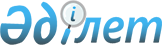 О внесении изменений и дополнений в постановление Правительства Республики Казахстан от 29 сентября 2010 года № 983 "Об утверждении Программы по развитию информационных и коммуникационных технологий в Республике Казахстан на 2010 - 2014 годы"
					
			Утративший силу
			
			
		
					Постановление Правительства Республики Казахстан от 20 июля 2011 года № 834. Утратило силу постановлением Правительства Республики Казахстан от 7 февраля 2013 года № 101

      Сноска. Утратило силу постановлением Правительства РК от 07.02.2013 № 101.      Правительство Республики Казахстан ПОСТАНОВЛЯЕТ:



      1. Внести в постановление Правительства Республики Казахстан от 29 сентября 2010 года № 983 "Об утверждении Программы по развитию информационных и коммуникационных технологий в Республике Казахстан на 2010 - 2014 годы" следующие изменения и дополнения:



      в Программе по развитию информационных и коммуникационных технологий в Республике Казахстан на 2010 - 2014 годы, утвержденной указанным постановлением:



      в разделе "Паспорт программы":



      в строке "Целевые индикаторы":



      в части первой:

      абзацы седьмой, двенадцатый, четырнадцатый и пятнадцатый исключить;



      в абзаце пятом цифры "111" заменить цифрами "135";



      в строке "Источники и объемы финансирования":

      цифры "17,973,495", "23,249,269" заменить соответственно цифрами "15,343,838", "24,532,181";



      подпункт 12) пункта 1 части шестой подраздела 3.5 "Анализ действующей политики государственного регулирования развития отрасли" раздела 3 "Анализ текущей ситуации" исключить;



      в разделе 4 "Цели, задачи, целевые индикаторы и показатели результатов программы":



      в подпункте 2) подраздела 4.1 "Цель программы" аббревиатуру "IT" заменить словами "инфокоммуникационных технологий";



      в подразделе 4.2 "Целевые индикаторы":



      в части первой:



      подпункты 6), 12), 13) и 14) исключить;



      в подпункте 4) цифры "111" заменить цифрами "135";



      в абзаце первом части второй аббревиатуру "IT" заменить словами "инфокоммуникационных технологий";

      в подразделе 4.3 "Задачи программы":



      в главе 4.3.1 "Модернизация и развитие инфокоммуникационной инфраструктуры":



      подпункт 4) части второй подраздела "Развитие телекоммуникационной инфраструктуры" исключить;



      подпункт 1) части первой подраздела "Развитие почтовой отрасли" исключить;



      в главе 4.3.5 "Развитие отечественного производства высокотехнологичного оборудования":



      дополнить частью восьмой следующего содержания:

      "Кроме того, в целях формирования и развития исследовательского потенциала страны в сфере ИКТ программой предусмотрено рассмотрение вопроса создания научно-исследовательского института информационных технологий с участием иностранных партнеров. Создание научно-исследовательского института информационных технологий в Республике Казахстан имеет огромное значение в областях научных исследований и технологических разработок, стандартизации и нормативной документации по ИКТ, сертификации и метрологии, проектно-консалтинговой и коммерческой деятельности.";



      часть девятую после слова "оборудования." дополнить предложением следующего содержания:



      "При этом, внедрение бизнес-инкубатора в сфере высоких технологий на базе СЭЗ ПИТ "Алатау" в рамках специализированной организации по финансированию инвестиционных IT-проектов позволит создать бизнес-платформу для поддержки и развития перспективных IТ-разработок стартапов и дальнейшего их продвижения на рынке.";



      в подразделе 4.4 "Показатели результатов по каждой задаче":



      в пункте 1 "Задача "Модернизация и развитие инфокоммуникационной инфраструктуры":

      в графе 4 строки "Плотность абонентов сотовой связи" цифры "111" заменить цифрами "135";



      в графе 1 строки "Плотность пользователей широкополосного доступа к сети Интернет" слово "пользователей" заменить словом "абонентов";



      дополнить строками следующего содержания:      «                                                                  »;

      в пункте 5 "Развитие сектора разработки ПО и IT-услуг":



      строку "Доля казахстанского содержания в общем объеме IT-рынка" изложить в следующей редакции:

      «                                                              »;

      в разделе 6 "Необходимые ресурсы":



      в части первой цифры "17,973,495", "23,249,269" заменить соответственно цифрами "15,343,838", "24,532,181";



      в разделе 7 "План мероприятий по реализации Программы развития информационных и коммуникационных технологий в Республике Казахстан на 2010-2014 годы":



      в графах 4 и 5 абзаца четвертой строки, порядковый номер 40, слово "МЮ" и цифры "2010" заменить соответственно словом "МВД" и цифрами "2011";



      в графе 7 строки, порядковый номер 47, цифры "023" заменить цифрами "022";



      строки, порядковые номера 65, 69, исключить;



      дополнить строкой, порядковый номер 76-1, следующего содержания:

      «                                                                   »;

      в графе 6 строки, порядковый номер 78, цифры "422 000*" заменить цифрами "420 400*";



      в графе 5 строки, порядковый номер 79, цифры "2010-2011" заменить цифрами "2010-2012";



      графу 2 строки, порядковый номер 88, дополнить словами "с бизнес-инкубацией на базе СЭЗ ПИТ Алатау";



      дополнить строками, порядковые номера 90-1, 90-2, следующего содержания:

      «                                                              »;

      в графе 6 строки, порядковый номер 92, цифры "352 000*" заменить цифрами "351 821*";



      в графе 2 строки, порядковый номер 99, слова "Разработка единой системы нормативно-справочной информации для использования информационными системами "электронного правительства" заменить словами "Развитие информационной системы "Система актуализации и предоставления классификаторов единой нормативно-справочной информации Республики Казахстан";



      в графе 6:



      в строке, порядковый номер 100, цифры "778 000*", "788 531*" заменить соответственно цифрами "778 366*", "654 923*";



      в строке, порядковый номер 101, цифры "5 919 503*", "4 391 601*" заменить соответственно цифрами "4 457 415*", "4 859 744*";



      в строке, порядковый номер 103, цифры "308 577*" заменить цифрами "275 577*";



      в строке, порядковый номер 112, цифры "1 239 860*" заменить цифрами "744 713*";



      в строке, порядковый номер 113, цифры "654 370*" заменить цифрами "592 154*";



      в строке, порядкового номера 116:



      в графе 5 цифры "2011-2013" заменить цифрами "2012-2013";



      в графе 6 цифры "2011-10 000*" исключить;



      строку, порядковый номер 120, изложить в следующей редакции:

      «                                                                  »;

      в графе 6:



      в строке, порядковый номер 121, цифры "2 113 049*", "2 463 103*" заменить соответственно цифрами "1 495 406*", "3 080 746*";



      в строке, порядковый номер 122, цифры "1 127 817" заменить цифрами "1 347 817";



      в строке, порядковый номер 123, цифры "629 720*" заменить цифрами "732 954*";



      в строке, порядковый номер 125:



      в графе 6:



      цифры "15 000*" заменить цифрами "9 850*";



      дополнить цифрами "2010-34 000";



      графу 7 дополнить цифрами "004".



      2. Настоящее постановление вводится в действие со дня подписания.      Премьер-Министр

      Республики Казахстан                       К. Масимов
					© 2012. РГП на ПХВ «Институт законодательства и правовой информации Республики Казахстан» Министерства юстиции Республики Казахстан
				Плотность пользователей Интернетна 100

жите-

лей33,944,5Средне

сроч-

ныйУровень отраслевой стандартизации доведен

до международных норм и сформирована

правовая основа, способствующая развитию

инфокоммуникационных технологий в

Республике Казахстан (количество

гармонизированных стандартов от общего

количества стандартов инфокоммуникационных

технологий – 76 %)%76Средне

сроч-

ныйОбъем

казахстанского

содержания в общем

объеме IT-рынкамлрд. тг6,355Среднесрочный76-1Внедрение стандарта

мобильной связи нового

поколения 4G на

территории Республики

КазахстанИнфор-

мация в

МСИАО

«Казах-

телеком»

(по

согласо-

ванию)2013-

2015

годыСобственные

средства

оператора

связи90-1Рассмотрение вопроса

создания научно-

исследовательского

института информационных

технологийИнфор-

мация в

МСИАО

«Зерде»

(по

согла-

сова-

нию) 2011-

2012

годыФинансирова-

ние не

требуется90-2Рассмотрение вопроса

строительства

ИКТ-кластера на

территории СЭЗ ПИТ«Алатау»Инфор-

мация в

МСИАО

«Зерде»

(по

согла-

сова-

нию)2011-

2012

годыФинансирова-

ние не

требуется120.Создание Единой

государственной

системы управления

недропользованием

Республики

Казахстан на базе

современных

информационных

технологий в

рамках

«электронного

правительства»Акт ввода

в эксплуа-

тацию

 МНГ2010-

2012

годыВ соот-

ветствии

с ТЭО***112